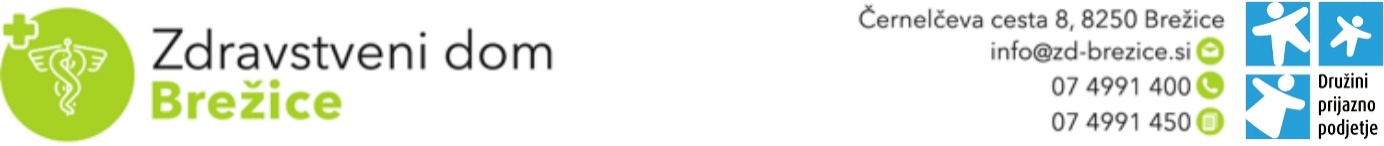 Številka: 4-40-1/2021-159Datum: 21.5.2021Kako v nekaj enostavnih korakih do brezplačnega potrdila o cepljenju preko portala Zvem?Obiščite https://zvem.ezdrav.si/;V zgornjem desnem kotu kliknite na PRIJAVA;Izberite vaše kvalificirano digitalno potrdilo ali smsPass, če ga imate. Če nimate nič od tega, je čas, da se digitalizirate in si pridobite računalniška potrdila, saj vam bodo močno olajšala življenje (isto potrdilo je uporabno tudi za, denimo, e-Davke, pa urejanje opravil prek elektronske javne uprave ....). Navodila, kako do potrdila, so na voljo tukaj. Morda certifikat celo že imate, saj so dobra tudi nekatera potrdila, ki jih komitentom izdajajo banke.Ko ste prijavljeni, v menijski vrstici zgoraj izberite DOKUMENTI.V podmenijski vrstici izberite POTRDILO O CEPLJENJU.Izberite še PRIDOBI POTRDILO.V novem oknu se vam bo odprlo elektronsko potrdilo, ki si ga lahko natisnete ali prenesete na računalnik, od tam pa pošiljate tudi po e-pošti.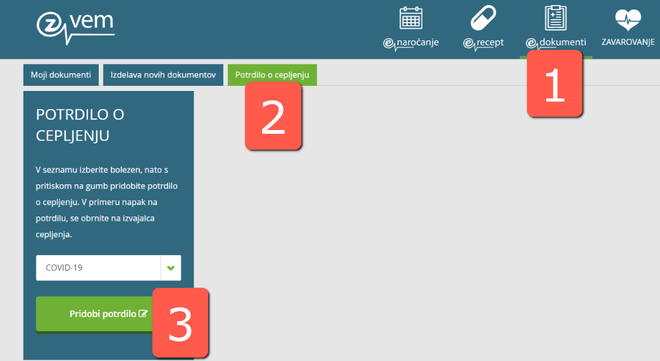 